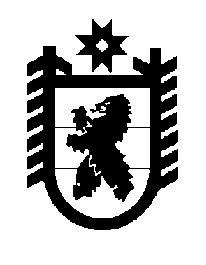 Российская Федерация Республика Карелия    ПРАВИТЕЛЬСТВО РЕСПУБЛИКИ КАРЕЛИЯРАСПОРЯЖЕНИЕ                                от  27 августа 2015 года № 542р-Пг. Петрозаводск В соответствии со статьей 154 Федерального закона от 22 августа      2004 года № 122-ФЗ «О внесении изменений в законодательные акты Российской Федерации и признании утратившими силу некоторых законода-тельных актов Российской Федерации в связи с принятием федеральных законов «О внесении изменений и дополнений в Федеральный закон «Об общих принципах организации законодательных (представительных) и исполнительных органов государственной власти субъектов Российской Федерации» и «Об общих принципах организации местного самоуправления в Российской Федерации», учитывая решения Совета Шуйского сельского поселения от 19 мая 2015 года № 02 «Об утверждении перечня имущества, передаваемого из муниципальной собственности Шуйского сельского поселения в государственную собственность Республики Карелия» и № 03 «Об утверждении перечня имущества, передаваемого из муниципальной собственности Шуйского сельского поселения в государственную собственность Республики Карелия»:1. Утвердить прилагаемый перечень имущества, передаваемого из муниципальной собственности Шуйского сельского поселения в государственную собственность Республики Карелия.2. Государственному комитету Республики Карелия по управлению государственным имуществом и организации закупок  совместно с администрацией Шуйского сельского поселения обеспечить подписание передаточного акта.3. Право собственности Республики Карелия на указанное в пункте 1 настоящего распоряжения имущество возникает с момента подписания передаточного акта.           ГлаваРеспублики  Карелия                                                             А.П. ХудилайненПеречень имущества, передаваемого из муниципальной собственности Шуйского сельского поселения в государственную собственность Республики Карелия _____________Утвержден распоряжением Правительства Республики Карелия от  27 августа 2015 года № 542р-П№ п/пНаименование имуществаАдрес места нахождения имуществаИндивидуализирующие характеристики имущества1.Земельный участок Прионежский район, д. Верховьекадастровый номер 10:20:0010601:206, площадь 1984 кв. м2.Остановочный павильонПрионежский район, пос. Шуя, ул. Школьная, д. 13балансовая стоимость 42800 рублей